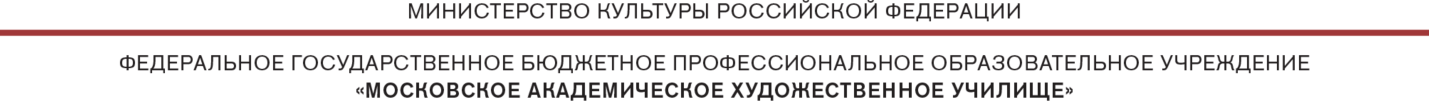 ПОРЯДОК ВЫПОЛНЕНИЯ ПРАКТИЧЕСКОЙ РАБОТЫ по рисунку, живописи, скульптуре, композиции 
и ПРАВИЛА ПОВЕДЕНИЯ ПОСТУПАЮЩИХпри проведении вступительных испытанийПеред выполнением практической работы по рисунку, живописи, скульптуре, композиции приёмной комиссией формируются списки поступающих по группам.Списки поступающих по группам вывешиваются на стенде приемной комиссии 
и на сайте Училища.Практическая работа по рисунку, живописи, скульптуре, композиции проводится 
в специально подготовленных мастерских Училища, которые, в соответствии с расписанием вступительных испытаний открываются до начала работы и закрываются по истечении времени на её выполнение.В определенную для каждой группы мастерскую поступающие допускаются только по предъявлении пропуска. Поступающие, опоздавшие или не имеющие при себе пропуск, допускаются 
к вступительным испытаниям только с разрешения председателя (заместителя) приемной комиссии или ответственного секретаря приемной комиссии.           При проведении вступительных испытаний все работы по рисунку, живописи, композиции выполняются на листах (холстах, картоне) со штампом Училища; работы 
по скульптуре выполняются на щитах с индивидуальной маркировкой.Работы по рисунку, по живописи акварельными красками и по композиции выполняются только на белой бумаге.Во время выполнения задания, в случае если поступающему не понравится результат его работы над рисунком (этюдом, эскизом), то в отведенное на задание время он вправе выполнить новую работу. При этом неудавшийся (по мнению поступающего) рисунок (этюд, эскиз) уничтожается до начала работы над новым. Инструменты для выполнения заданий по скульптуре выдаются под роспись. Каждый раз, после окончания работы поступающий обязан тщательно очистить, промыть и высушить закрепленные за ним инструменты. 	Во время выполнения практической работы по рисунку, живописи, скульптуре, композиции ПОСТУПАЮЩИМ ЗАПРЕЩАЕТСЯ:- вносить в мастерскую фотоаппараты, видеокамеры; - пользоваться средствами оперативной (мобильной) связи для разговоров, доступа 
    к информации и фотографирования;- выносить из аудиторий работы, бумагу (холсты, картон) со штампом Училища;- находиться в мастерской, определенной для работы другой группы;- разговаривать, давать советы или оказывать практическую помощь другим поступающим;- нарушать состав натюрмортов и расположение предметов в нем.Во время выполнения практической работы следует соблюдать тишину, чистоту, технику безопасности и установленный порядок работы в мастерской; не покидать пределов территории, которая установлена приёмной комиссией для проведения вступительного испытания.Нарушение порядка выполнения практической работы по рисунку, живописи, скульптуре, композиции и правил поведения поступающих 
при проведении вступительных испытаний может повлечь за собой отстранение поступающего от дальнейшего участия в приеме.УТВЕРЖДЕНЫПриказом МАХУ от 27.04.2016 № 25